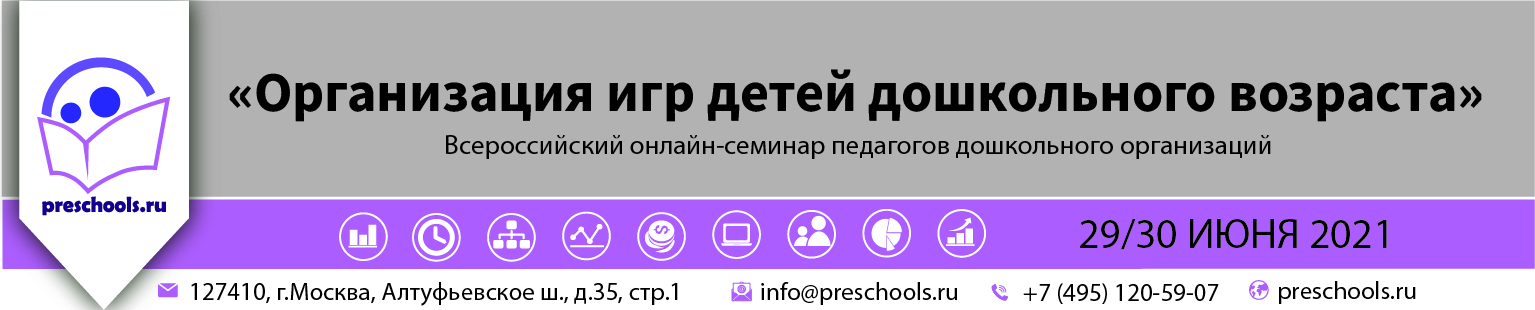 Уважаемые коллеги!29-30 июня 2021 года пройдет открытый Всероссийский онлайн-семинар для педагогов дошкольных образовательных организаций «Организация игр детей дошкольного возраста». Организатор мероприятия – Профессиональное сообщество педагогов дошкольного образования и информационно-образовательный портал «PRESCHOOLS.RU».Участие педагогов в мероприятии осуществляется на некоммерческой основе (бесплатно) за счет средств сообщества и партнеров мероприятия.  Для членов сообщества предусмотрена дополнительная деловая программа. Эксперт семинара: Полковникова Наталья Борисовна, к.п.н., доцент кафедры дошкольного образования Института педагогики и психологии образования МГПУ соавтор комплексных образовательных программ дошкольного образования «Счастливый ребёнок» и «Тропинки».       В рамках онлайн-семинара будут рассмотрены следующие вопросы:29 июня 2021г. Секция №1: «Организация игр в группах детей младшего дошкольного возраста»Организация игры-экспериментирования во второй младшей и средней группах;Методика организации обучающих игр во второй младшей и средней группах;Педагогическое сопровождение сюжетных самодеятельных игр детей младшего дошкольного возраста;Досуговые игры в работе с младшими дошкольниками.30 июня 2021г. Секция №2: «Современные эффективные модели межличностной коммуникации, в моделях: «педагог – родитель», «педагог – ребенок», «педагог-педагог»Игра-экспериментирование с природными объектами, игра-общение с людьми, игра с игрушками для экспериментирования в старшей и подготовительной к школе группах;Комплексный метод руководства сюжетными самодеятельными играми старших дошкольников;Обучающие и интеллектуальные игры в группах детей старшего дошкольного возраста;Подбор игр и игрушек для детей дошкольного возраста в разных возрастных группах.Просим Вас оказать информационную поддержку Всероссийскому онлайн-семинару и организовать рассылку писем-приглашений руководителям дошкольных образовательных организаций (руководителям детских садов). Для всех желающих принять участие в работе семинара обязательна предварительная регистрация на официальной странице мероприятия:https://preschools.ru/online/web290621/За более подробной информацией обращайтесь в организационный комитет.Координатор проекта: Исянова Дарья тел.: +7 (495) 120-59-07, доб. (115); e-mail: d.isyanova@preschools.ru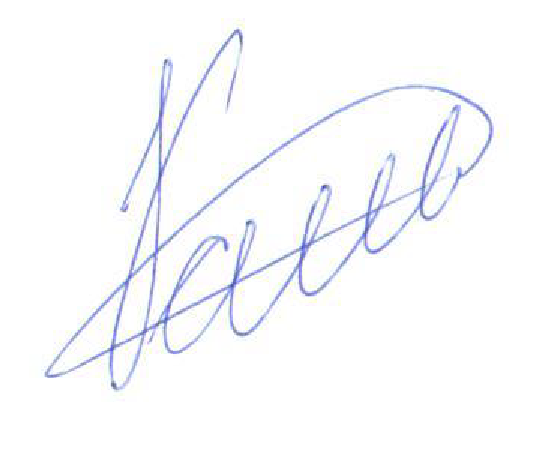 С уважением, Исполнительный директор                                                                                                       М.Е. КайгородцевПриложение:Письмо-приглашение для рассылки.Приложение 1.Письмо-приглашение на Всероссийский онлайн-семинар Уважаемые коллеги!29-30 июня 2021 года пройдет открытый Всероссийский онлайн-семинар для педагогов дошкольных образовательных организаций «Организация игр детей дошкольного возраста». Организатор мероприятия – Профессиональное сообщество педагогов дошкольного образования и информационно-образовательный портал «PRESCHOOLS.RU».Участие педагогов в мероприятии осуществляется на некоммерческой основе (бесплатно) за счет средств сообщества и партнеров мероприятия.  Для членов сообщества предусмотрена дополнительная деловая программа. Эксперт семинара: Полковникова Наталья Борисовна, к.п.н., доцент кафедры дошкольного образования Института педагогики и психологии образования МГПУ соавтор комплексных образовательных программ дошкольного образования «Счастливый ребёнок» и «Тропинки».       В рамках онлайн-семинара будут рассмотрены следующие вопросы:29 июня 2021г. Секция №1: «Организация игр в группах детей младшего дошкольного возраста»Организация игры-экспериментирования во второй младшей и средней группах;Методика организации обучающих игр во второй младшей и средней группах;Педагогическое сопровождение сюжетных самодеятельных игр детей младшего дошкольного возраста;Досуговые игры в работе с младшими дошкольниками.30 июня 2021г. Секция №2: «Современные эффективные модели межличностной коммуникации, в моделях: «педагог – родитель», «педагог – ребенок», «педагог-педагог»Игра-экспериментирование с природными объектами, игра-общение с людьми, игра с игрушками для экспериментирования в старшей и подготовительной к школе группах;Комплексный метод руководства сюжетными самодеятельными играми старших дошкольников;Обучающие и интеллектуальные игры в группах детей старшего дошкольного возраста;Подбор игр и игрушек для детей дошкольного возраста в разных возрастных группах.Для всех желающих принять участие в работе онлайн-семинара обязательна предварительная регистрация на официальной странице мероприятия:https://preschools.ru/online/web290621/За более подробной информацией обращайтесь в организационный комитет,тел.: +7 (495) 120-59-07, www.didacticum.ruС уважением, Исполнительный директор                                                                                                             М.Е. КайгородцевИСХ. № 006/15 от 16 июня 2021 г.   Приглашение на Всероссийский онлайн семинар «Организация игр детей дошкольного возраста»Руководителям муниципальных органов управления образованием